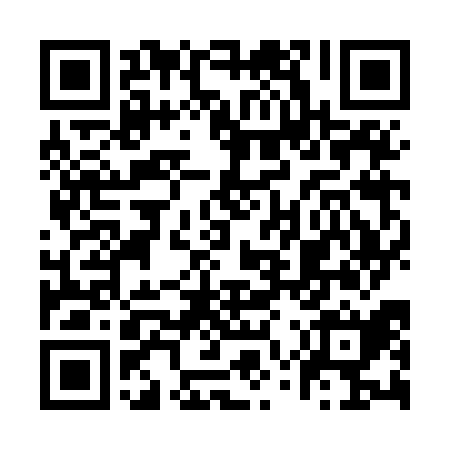 Ramadan times for Irmatanya, HungaryMon 11 Mar 2024 - Wed 10 Apr 2024High Latitude Method: Midnight RulePrayer Calculation Method: Muslim World LeagueAsar Calculation Method: HanafiPrayer times provided by https://www.salahtimes.comDateDayFajrSuhurSunriseDhuhrAsrIftarMaghribIsha11Mon4:164:166:0011:493:485:395:397:1612Tue4:144:145:5811:493:495:415:417:1813Wed4:124:125:5611:483:505:425:427:1914Thu4:104:105:5411:483:515:445:447:2115Fri4:084:085:5211:483:525:455:457:2316Sat4:064:065:5011:483:545:465:467:2417Sun4:034:035:4811:473:555:485:487:2618Mon4:014:015:4511:473:565:495:497:2719Tue3:593:595:4311:473:575:515:517:2920Wed3:573:575:4111:463:585:525:527:3121Thu3:543:545:3911:463:595:545:547:3222Fri3:523:525:3711:464:005:555:557:3423Sat3:503:505:3511:464:025:575:577:3624Sun3:483:485:3311:454:035:585:587:3725Mon3:453:455:3111:454:046:006:007:3926Tue3:433:435:2911:454:056:016:017:4127Wed3:413:415:2711:444:066:026:027:4328Thu3:383:385:2511:444:076:046:047:4429Fri3:363:365:2311:444:086:056:057:4630Sat3:333:335:2111:434:096:076:077:4831Sun4:314:316:1912:435:107:087:088:501Mon4:294:296:1712:435:117:107:108:512Tue4:264:266:1512:435:127:117:118:533Wed4:244:246:1312:425:137:127:128:554Thu4:214:216:1112:425:147:147:148:575Fri4:194:196:0912:425:157:157:158:596Sat4:164:166:0712:415:167:177:179:017Sun4:144:146:0512:415:177:187:189:028Mon4:114:116:0312:415:187:207:209:049Tue4:094:096:0112:415:197:217:219:0610Wed4:064:065:5912:405:207:227:229:08